Continuous improvement processes are about blending consultation and good ideas with the practicalities of planning, trialling, review measurement and documentation.This procedure should be used for all types of improvements within the pharmacy, from minor issues identified by staff, customer complaints or feedback through to major improvement projects resulting from the business planning process.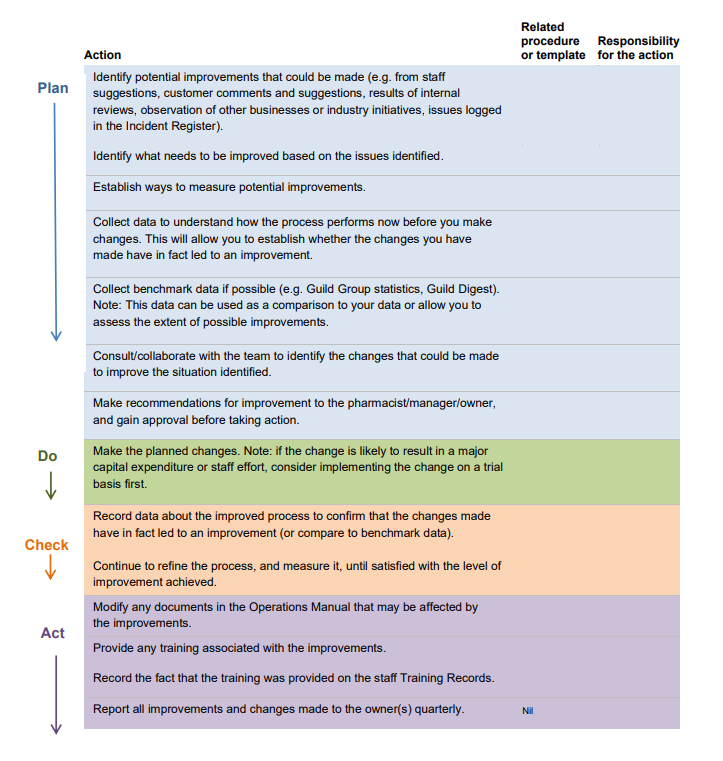 